ПРОЕКТВ регистр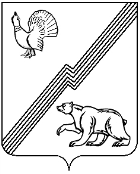 ДУМА ГОРОДА ЮГОРСКА	Ханты-Мансийского автономного округа-Югры	РЕШЕНИЕот                                                                                                                                          №О признании утратившими силу некоторых решений Думы города ЮгорскаВ соответствии с Законом Ханты-Мансийского автономного округа-Югры от 25.09.2008 № 86-оз «О мерах по противодействию коррупции в Ханты-Мансийском автономном округе-Югре», ДУМА ГОРОДА ЮГОРСКА РЕШИЛА:	1. Признать утратившим силу решения Думы города Югорска:	- от 26.02.2016 № 12 «О представлении лицами, замещающими муниципальные должности в Думе города Югорска, сведений о своих доходах, расходах, об имуществе и обязательствах имущественного характера»;	- от 29.03.2016 № 25 «О Положении о проверке достоверности и полноты сведений, представляемых лицами, замещающими муниципальные должности, и соблюдения ограничений и запретов лицами, замещающими муниципальные должности в Думе города Югорска»;	- от 23.12.2016 № 121 «О внесении изменений в отдельные решения Думы города Югорска».2. Настоящее решение вступает в силу после его официального опубликования в официальном печатном издании города Югорска.Председатель Думы города Югорска                                                                          В.А. Климин